Praktikanta raksturojums derīgs kopā ar prakses pārskatu!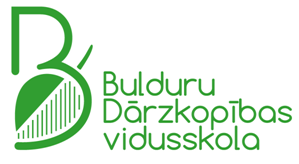 PRAKTIKANTA RAKSTUROJUMSProfesionālās vidējās izglītības programmaPraktikanta vārds, uzvārdsPrakses vadītāja vārds, uzvārds:Prakses vadītāja vārds, uzvārds:Prakses vietāIzglītības iestādēPrakses norises laiks nolīdzPrakses vietas nosaukums, adrese, tālrunisPrakses vietas nosaukums, adrese, tālrunisPraktikanta profesionālā sagatavotība, piemērotība darbam:Praktikanta profesionālā sagatavotība, piemērotība darbam:Praktikanta profesionālā sagatavotība, piemērotība darbam:Praktikanta profesionālā sagatavotība, piemērotība darbam:Praktikanta profesionālā sagatavotība, piemērotība darbam:NrVērtēšanas kritērijsApguves līmenisApguves līmenisApguves līmenisApguves līmenisNrVērtēšanas kritērijsAugstsOptimālsVidējsZems1. Zināšanu līmenis atbilstoši izglītības programmai.2.Ieinteresētība prakses vietas profesionālajā darbībā.3.Izpratne par resursu savstarpējo saistību, lietojumu.4.Atbildības izjūta pret darbu, pienākumiem.5.Iekšējās kārtības un disciplīnas ievērošana. 6. Spēja strādāt patstāvīgi un pieņemt lēmumus.7.Sadarbības prasmes.8.Attieksme pret darba kolēģiem.9.Profesionālo ētikas normu ievērošana prakses vietā.PiezīmesPraktikanta darba vērtējums (10 ballu vērtējuma skalā)Praktikanta darba vērtējums (10 ballu vērtējuma skalā)Praktikanta darba vērtējums (10 ballu vērtējuma skalā)Praktikanta darba vērtējums (10 ballu vērtējuma skalā)Vieta, datumsVieta, datumsPrakses vadītājsPrakses vadītājsPrakses vadītājs/paraksts//paraksts//vārds, uzvārds/